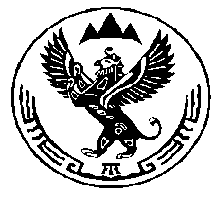 КОМИТЕТ ВЕТЕРИНАРИИ С ГОСВЕТИНСПЕКЦИЕЙ РЕСПУБЛИКИ АЛТАЙП Р И К А З«___» ________ 2022 года                                                                       № ____- П г. Горно-Алтайск«Об утверждении Положенияо закупке товаров, работ, услуг для нуждБюджетного учреждения Республики Алтай «Шебалинская районная станция по борьбе с болезнями животных»в новой редакции»В соответствии со статьей 2 Федерального закона от 18 июля 2011года № 223-ФЗ «О закупках товаров, работ, услуг отдельными видами юридических лиц», положением о Комитете ветеринарии с Госветинспекцией Республики Алтай, утвержденным постановлением Правительства Республики Алтай от 7 мая 2020 года №161, п р и к а з ы в а ю:Утвердить Положение о закупке товаров, работ, услуг для нужд Бюджетного учреждения Республики Алтай «Шебалинская районная станция по борьбе с болезнями животных» в новой редакции.Признать утратившим силу приказ Комитета ветеринарии с Госветинспекцией Республики Алтай от 10 декабря 2018 года № 220-П «Об утверждении Положения».Начальнику Шадрину П.А. обеспечить размещение Положения о закупке товаров, работ, услуг для нужд Бюджетного учреждения Республики Алтай «Шебалинская районная станция по борьбе с болезнями животных» в новой редакции, в единой информационной системе, в сфере закупок товаров, работ, услуг для обеспечения государственных и муниципальных нужд (www.zakupki.gov.ru), в течение 15 рабочих дней со дня издания настоящего приказа, но не позднее 30 сентября 2022 года.Настоящий приказ вступает в силу со дня его подписания.Председатель                                                                                          А.П. Тодошев